Sala de Regidores 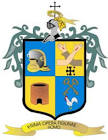                                                                                                                                                    Of. No.097/2022Asunto: Sesión de la Comisión Edilicia De NomenclaturasH. AYUNTAMIENTO CONSTITUCIONAL DE            SAN PEDRO  TLAQUEPAQUEPresidenta.  Ana Rosa Loza AgrazRegidor Vocal. Roberto Gerardo Albarrán MagañaRegidor Vocal. Fernanda Janeth Martínez NúñezRegidor Vocal. Anabel Ávila Martínez Regidor Vocal. Jorge Eduardo González De La Torre Integrantes de la Comisión Edilicia De NomenclaturaPresente:Por medio del presente, les envió un cordial saludo así como una cordial invitación; a la Quinta Sesión de la Comisión Edilicia de Nomenclatura,  a llevarse a cabo el  jueves 30 junio  del año 2022 dos mil veintidós a las 11:00 horas en la Sala de Regidores, ubicada en Independencia número 10, Zona centro de San Pedro Tlaquepaque, Jalisco. Para el desahogo de la sesión en el siguiente orden:I.-lista de asistencia y verificación de Quórum legal para sesionar.II.-Lectura y aprobación del orden del díaIII.-Análisis y Discusión del Estado que Guarda los Proyectos, Inventario, Recursos asignados y |Mantenimiento de las placas de Nomenclatura en el Municipio de San Pedro Tlaquepaque. IV.-Asuntos Generales V.-Clausura de la Sesión. Lo anterior con base en lo dispuesto por la Ley del Gobierno y de la Administración Pública Municipal del Estado de Jalisco, art. 27, así como en lo fundamentado en los art, 35 fracción II, 76, 77, 78, 79, 84, 87, 92 fracción XVII así como en el 109 del Reglamento del Gobierno y de la Administración Pública del Ayuntamiento Constitucional de San Pedro Tlaquepaque, Jalisco. Se tomaran las medidas y protocolos implementados por la pandemia COVID 19, cubre bocas, aplicación de gel anti bacterial y sana distancia.Sin otro particular por el momento y en espera de su distinguida asistencia, quedo a su  consideración.AtentamenteSan Pedro Tlaquepaque, Jalisco a junio 27 Del 2022. Mtra. ANA ROSA LOZA AGRAZREGIDORA PRESIDENTA DE LA COMISION EDILICIA DE NOMENCLATURAC.c.p-Cesar Ignacio Bocanegra Alvarado. -Director de la Unidad de TransparenciaC.c.p- Lcp. José Alejandro Ramos Rosas.- Tesorero Municipal C.c.p- Arq. Zian Macehualli Jiménez Mondragón.-Director de Movilidad y TransporteC.c.p- Lic. Cesar Rigoberto Moya Rodríguez.- Director de Proveeduría